Приложение 1(маршрутный лист)Методический материал носит рекомендательный характер; учитель, принимая во внимание особенности каждого класса, может варьировать вопросы, их количество, менять этапы занятия.Задание 1.Прослушайте песню. «Марш защитников Москвы»:В атаку стальными рядами
Мы поступью твердой идем.
Родная столица за нами,
За нами - родимый наш дом.
Припев:
Мы не дрогнем в бою за столицу свою,
Нам родная Москва дорога.
Нерушимой стеной, обороной стальной
Разгромим, остановим врага!

2. На марше равняются взводы
Гудит под ногами земля,
За нами - родные заводы
И красные звезды Кремля.    

3. Для счастья своими руками
Мы строили город родной.
За каждый расколотый камень
Отплатим мы страшной ценой.  Выполните задание: Назовите   черты характера защитника Москвы, которые помогли приблизить победу.Аргументируйте свои ответыЗадание 2. Прочитай информацию. Рассмотрите  карту и ответьте на вопрос:Как называлась операция и какие надежды возлагал Гитлер ,разрабатывая свой план?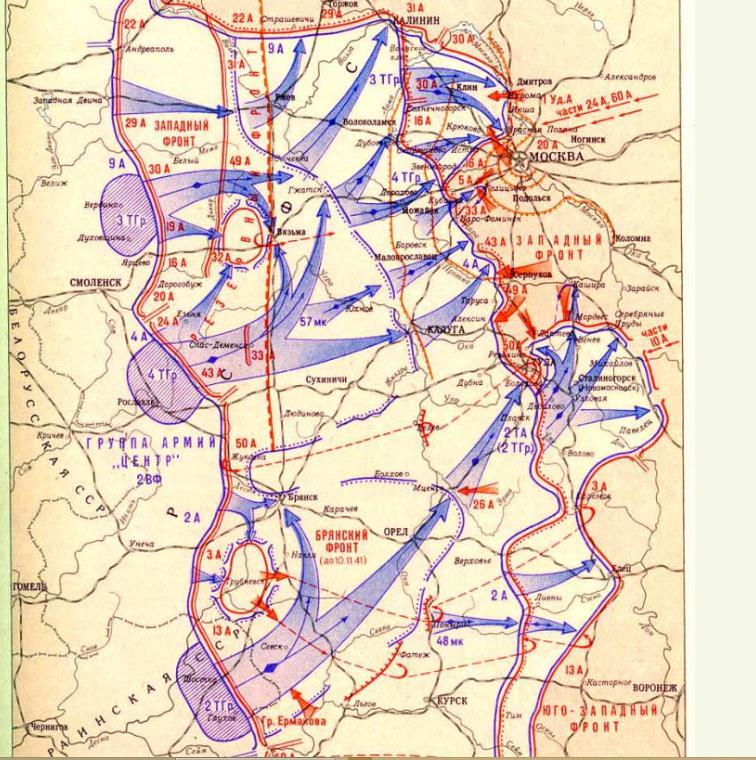 Задание 3. Посмотрите видео фрагмент – Москва в 1941.Какие эмоции вызвал у вас этот фрагмент. Что особенно произвело на вас впечатление? Аргументируйте свои ответы.Запишите развернутый ответ на вопрос :Задание 4.Рассмотрите фото тех лет 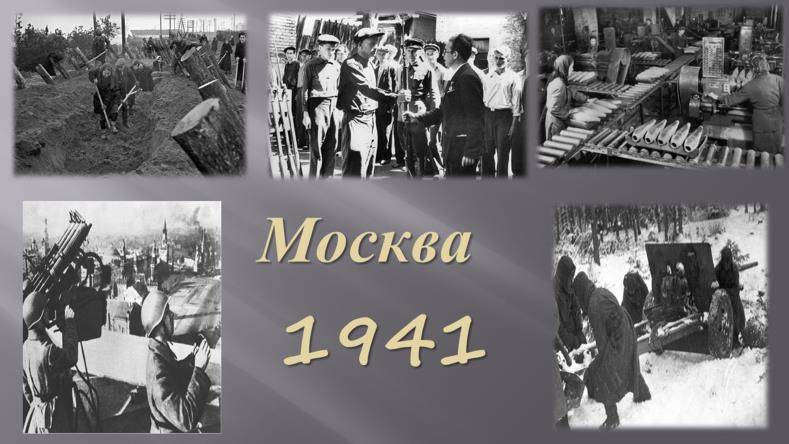  Ответьте на вопрос: Какие меры предпринимались, чтобы не пустить врага в столицу? Запишите свой ответ: _____________________________________________________________________________________________________Задание 5.Посмотрите видео. Ответьте на вопрос:Назовите дату контрнаступления Советских войск?Запишите свой ответ:
_________________________________________________________________________________________________________________________
_________________________________________________________________________________________________________________________Задание 6.Прослушайте песни  «Помнит Родина»(слова песни приведены ниже) и «У деревни Крюково»(прочитай информацию ниже)  внимательно и ответьте на вопрос:Что общего между  взводом, воспетым в  песнях и бойцами нашей дивизии ,в музее которой мы сегодня находимся? Запишите свой ответ ниже:__________________________________________________________________________________________________________________________________________________________________________________________________________________________________________________
«Помнит Родина»1.У разъезда Дубосеково, где когда-то шла война.Где сражались до последнего, спит в ромашках тишина.Над листвою цвета медного, над осеннюю травойТо ль туман клубится медленно, то ли дым пороховой.2.Будто искры слез нечаянных в поле светится роса,Память в сердце возвращается через годы и леса.И волнение невольное перехватывает грудь,Двадцать восемь храбрых воинов тут врагу закрыли путь.3.Это здесь снаряды падали, жаркий бой гремел вокруг.И слова свои крылатые хрипло крикнул политрук,Заросли окопы черные бурьяном да лебедой,И глядит в поля просторные новобранец молодой.Информация о песне «У деревни Крюково»: Популярная в СССР песня о бое за деревню Крюково, написанная поэтом Сергеем Островским и композитором Марком Фрадкиным в 1974 году под впечатлением подвига красноармейцев, удерживавших ценой своей жизни последний рубеж перед Москвой.Задание 7.Перечислите значении битвы под Москвой .Запишите ответы ниже:_________________________________________________________________________________________________________________________
__________________________________________________________________________________________________________________________________________________________________________________________________________________________________________________Задание 8. Мы свою победу выстрадали честно,
Преданы святому кровному родству.
В каждом новом доме, в каждой новой песне
Помните ушедших в битву за Москву!Прочитайте четверостишье. Посмотрите на экран. Ответьте на вопрос: Как увековечена память о битве в Москве?Запишите свои ответы ниже:
__________________________________________________________________________________________________________________________________________________________________________________________________________________________________________________
_________________________________________________________________________________________________________________________
*Как увековечена память о нашей стрелковой дивизии, в музее которой мы находимся?Запишите ответы ниже:
__________________________________________________________________________________________________________________________________________________________________________________________________________________________________________________Задание 9.В жизни всегда есть место подвигу. Посмотрите на экран и подумайте ,в чем подвиг тех, кто живет сейчас, наш с вами подвиг?Запишите ответы ниже:__________________________________________________________________________________________________________________________________________________________________________________________________________________________________________________

